    ПРОЕКТ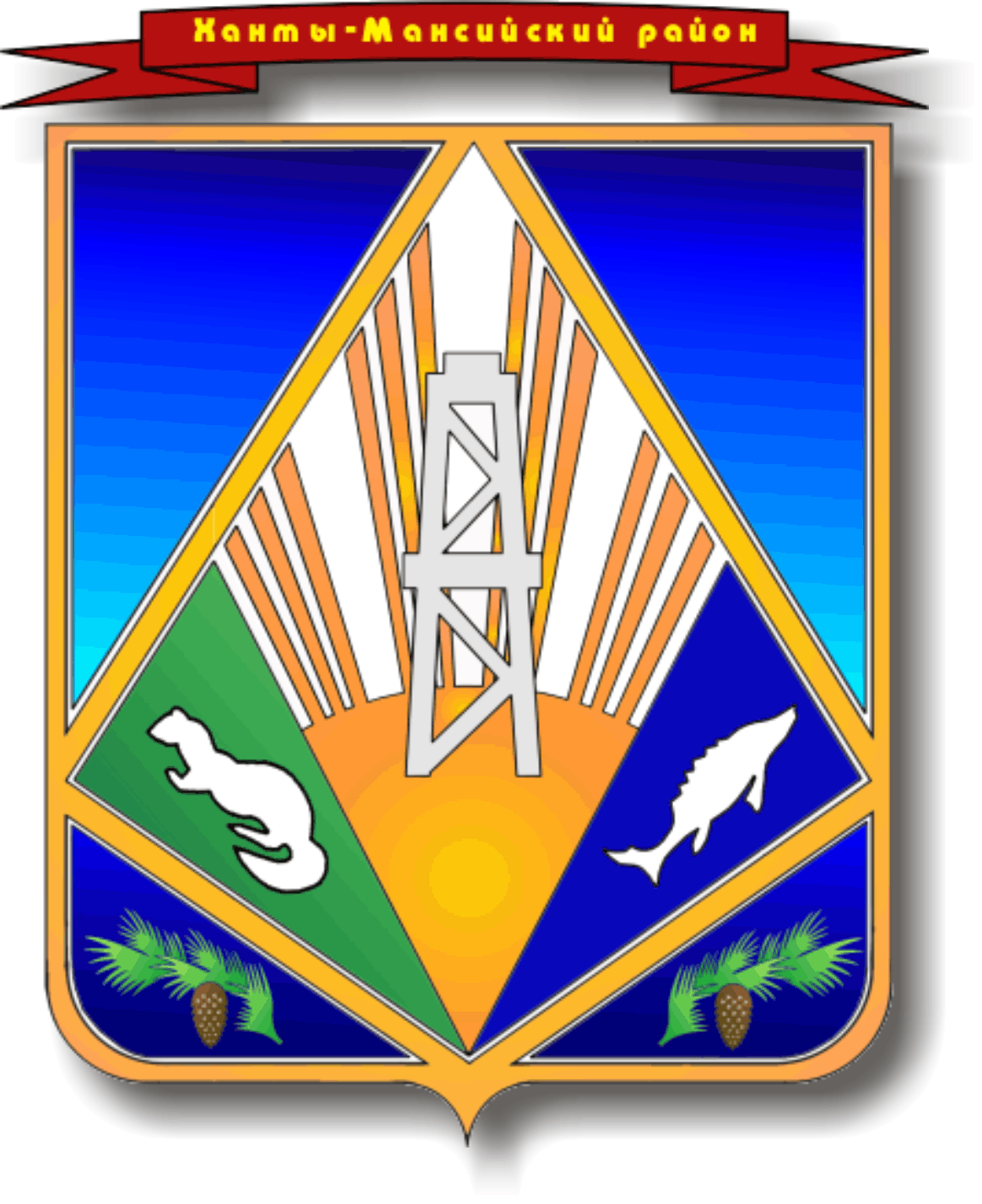 МУНИЦИПАЛЬНОЕ ОБРАЗОВАНИЕХАНТЫ-МАНСИЙСКИЙ РАЙОНХанты-Мансийский автономный округ – ЮграАДМИНИСТРАЦИЯ ХАНТЫ-МАНСИЙСКОГО РАЙОНАП О С Т А Н О В Л Е Н И Еот___________________	                                                                     №______г. Ханты-МансийскО внесении изменений в постановление Администрации Ханты-Мансийского районаот 07.08.2014 № 213 «О представлении гражданами, претендующими на замещение должностей муниципальной службы в администрации Ханты-Мансийского района, и муниципальными служащими администрации Ханты-Мансийского района сведений о доходах, расходах, об имуществе и обязательствах имущественного характера» В целях приведения муниципальных правовых актов Ханты-Мансийского района с действующим законодательством, руководствуясь статьей 32   Устава Ханты-Мансийского  района:1. Внести в постановление Администрации Ханты-Мансийского района от 07.08.2014 № 213 «О представлении гражданами, претендующими на замещение должностей муниципальной службы в администрации 
Ханты-Мансийского района, и муниципальными служащими администрации Ханты-Мансийского района сведений о доходах, расходах, об имуществе и обязательствах имущественного характера» 
(далее – постановление) следующие изменения:1.1.  В наименовании постановления слово «администрации» заменить словом «Администрации».1.2. В пункте 1 постановления слово «администрации» заменить словом «Администрации».1.3. По всему тексту приложения к постановлению слово «администрации» заменить словом «Администрации» в соответствующих падежах.1.4.  Приложение к постановлению после пункта 4 дополнить пунктом 4.1 следующего содержания:«4.1. Сведения, представляемые муниципальным служащим, представляются представителю нанимателя (работодателю) в электронном формате, определенном исполнительным органом Ханты-Мансийского автономного округа – Югры, осуществляющим полномочия в сфере информационных технологий и цифрового развития, посредством государственной информационной системы управления кадрами 
Ханты-Мансийского автономного округа – Югры.»;1.5.  Приложение к постановлению после пункта 8 дополнить пунктами 8.1, 8.2 следующего содержания соответственно:«8.1. Лица, указанные в подпунктах «а», «б» пункта 4 настоящего Положения, представляют сведения, предусмотренные пунктом 3 настоящего Положения, на бумажном носителе.Лица, указанные в подпункте «в» пункта 4 настоящего Положения, представляют сведения, предусмотренные пунктом 3 настоящего Положения, в электронном виде посредством государственной информационной системы управления кадрами автономного округа через личный кабинет на портале «Команда Югры» (https://ugrateam.admhmao.ru) (далее – Система) с указанием даты и времени их представления.Подписание указанных сведений осуществляется электронной подписью одним из следующих способов:а) с помощью мобильного приложения «Госключ»;б) с помощью сервиса по работе с криптографией, установленного на автоматизированном рабочем месте (далее – АРМ).8.2. Сведения, предусмотренные пунктом 3 настоящего Положения, подписанные с помощью мобильного приложения «Госключ» или сервиса по работе с криптографией, установленного на АРМ, загружаются в Систему с приложением архивного файла в формате *.zip, содержащего электронный образ справки в форматах *.xsb и *.pdf, файл электронной подписи в формате *.sig, которой подписан электронный образ справки в формате *.pdf.Пояснения и иные документы, прилагаемые к справке, помещаются в вышеуказанный архивный файл в формате *.pdf.»;1.6. Приложение к постановлению после пункта 15 дополнить пунктом 15.1 следующего содержания:«15.1. Приобщение сведений, указанных в настоящем пункте, к личным делам муниципальных служащих осуществляется одним из следующих способов:а) сотрудник кадровой службы выгружает из Системы и распечатывает представленные в электронном виде сведения, предусмотренные  пунктом 4 настоящего Положения, с визуализацией электронной цифровой подписи;б) муниципальные служащие по собственной инициативе либо по запросу соответствующей кадровой службы представляют им сведения, предусмотренные пунктом 4 настоящего Положения, подписанные лично, на бумажном носителе.».2. Настоящее постановление вступает в силу после его официального опубликования и распространяется на правоотношения, возникшие с 01.04.2024.Глава Ханты-Мансийского района				              К.Р. Минулин